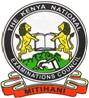 REF: KNEC/GEN/EA/EM/KCPE/REG/004/2020	KCPE REGISTRATION RETURN ENVELOPE - 2020	County Name & Code: _______________________________Sub County name & Code: ________________________________                            School Code No: __________________________________________NAME OF SCHOOL: ______________________________________________________________POSTAL ADDRESS: _____________________________________________________________PHYSICAL ADDRESS: ______________________________________________________SCHOOL TELEPHONE NO:  _________________________________________________EMAIL ADDRESS: _________________________________________________________HEADTEACHERS MOBILE PHONE NO: __________________________________________NUMBER OF CANDIDATES UPLOADED ON THE KNEC WEBSITE IN YEAR 2020NAME OF THE HEAD TEACHER: ________________________________________________SIGNATURE: __________________________________________________________________DATE: ______________________________________________________________________NUMBER OF CANDIDATES EXPECTED TO SIT FOR KCPE IN YEAR 2020		DECLARATION BY SUB COUNTY DIRECTOR OF EDUCATION I certify that the entries as they appear in the KNEC website are correct and in accordance with the examination rules and regulations.NAME: ___________________________________ SIGNATURE: ___________________DATE: _________________________ OFFICIAL STAMP: